ECampus_新增文件(1)正常畫面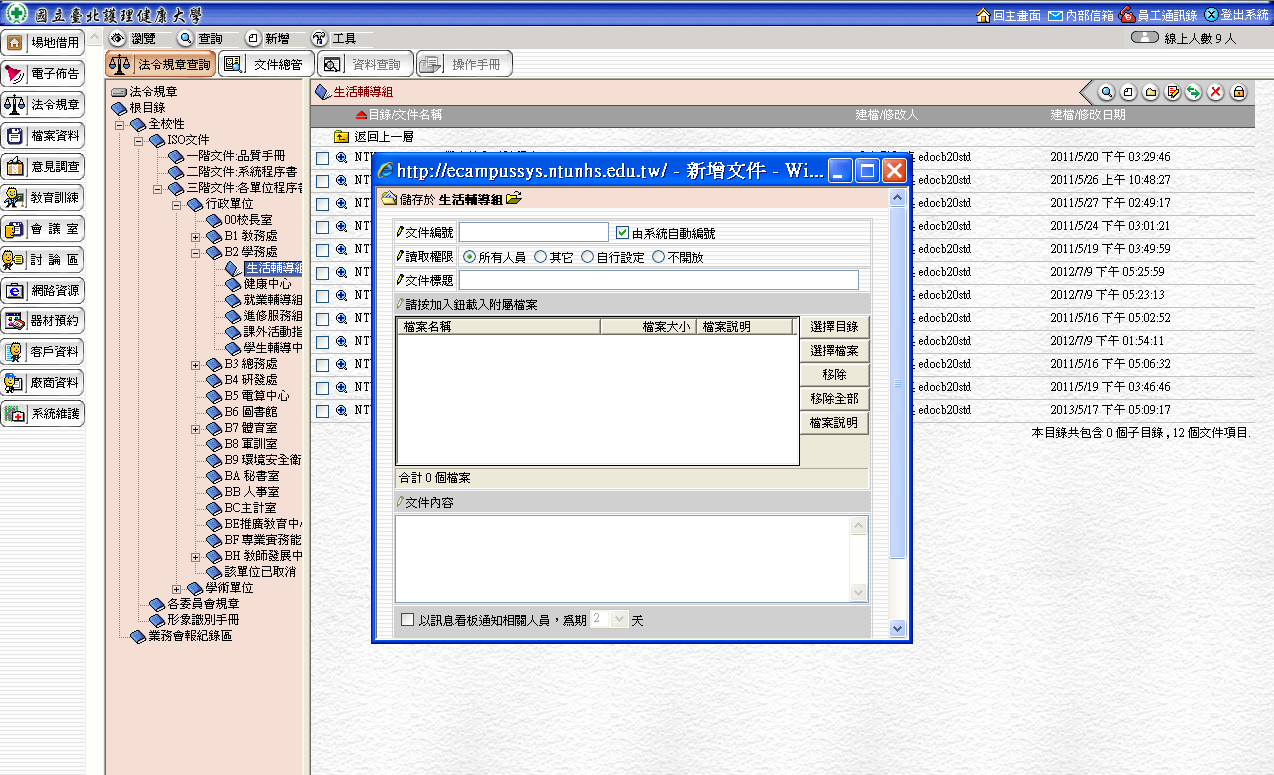 (2)非正常畫面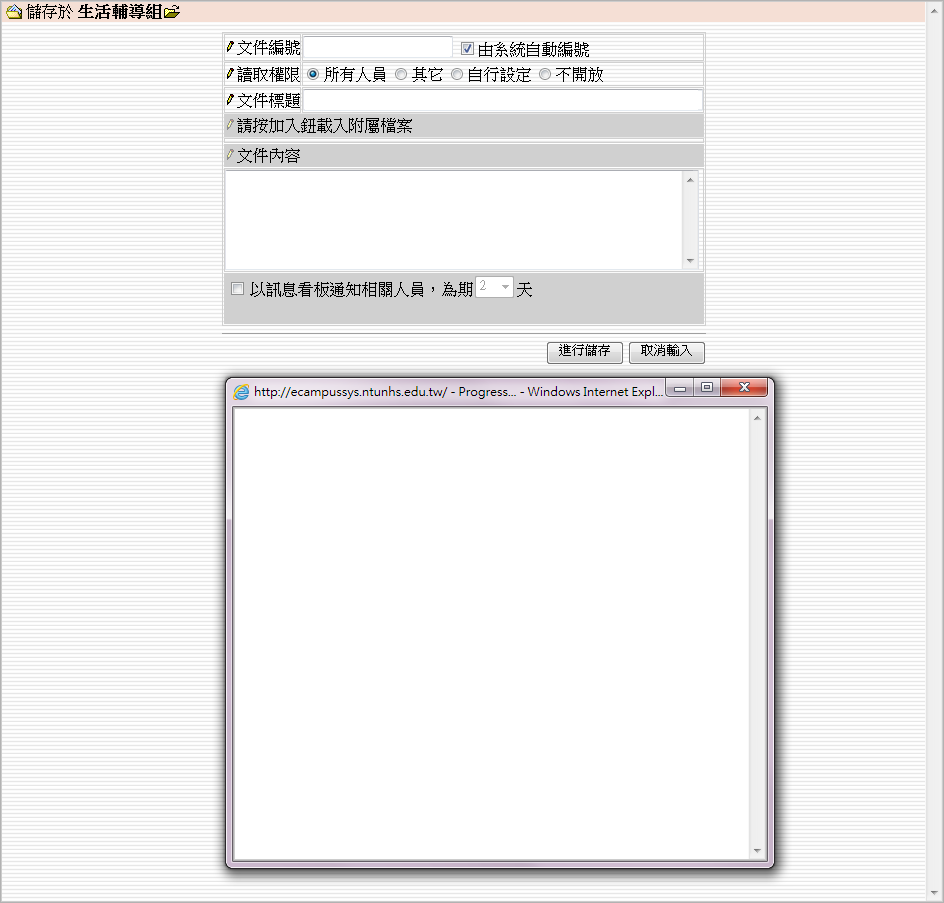 